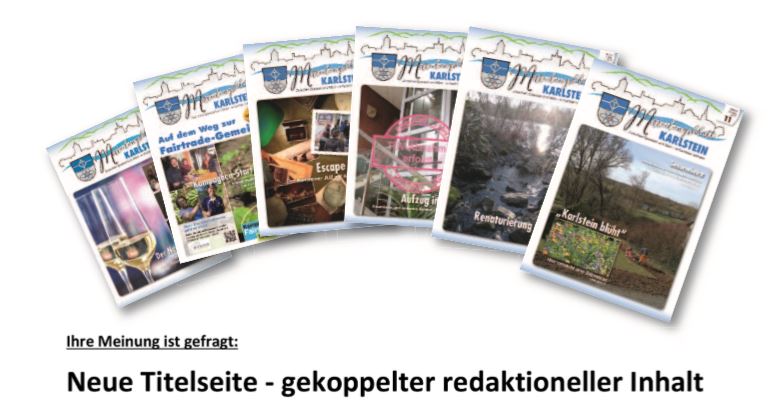 Ihr Feedback ist uns wichtig
Generelle Anmerkungen: ________________________________________________________________________________________________________________________________________________________________________________________________________________________________________________________________________________________________Frage                                      123456AnmerkungWie gefällt Ihnen das neue Layout (Titelseite – Vierfarb-Optik)?    Wie interessant finden Sie den Informationsgehalt der neuen redaktionellen Themenseiten (gemeint sind hier die bis zu 4 Seiten im Innenteil in schwarz/weiß-Optik)?Würden Sie auch einen Newsletter (per eMail) lesen, in dem wir über Themen (analog der Neugestaltung) berichten?Anregungen, Themen, Kritik für die Themenseiten (plus Titelbild)?Anregungen, Themen, Kritik für den kompletten Inhalt des Mitteilungsblattes?
